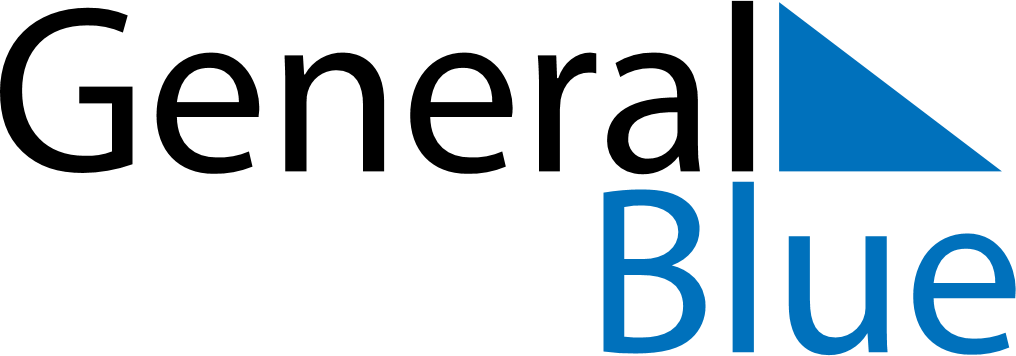 2024 - Q2Romania 2024 - Q2Romania 2024 - Q2Romania 2024 - Q2Romania 2024 - Q2Romania 2024 - Q2Romania AprilSUNMONTUEWEDTHUFRISATApril123456April78910111213April14151617181920April21222324252627April282930AprilMaySUNMONTUEWEDTHUFRISATMay1234May567891011May12131415161718May19202122232425May262728293031MayJuneSUNMONTUEWEDTHUFRISATJune1June2345678June9101112131415June16171819202122June23242526272829June30May 1: Labour DayMay 3: Good FridayMay 5: Easter Sunday
May 5: Mother’s DayMay 6: Easter MondayJun 1: Children’s DayJun 13: Ascension DayJun 23: PentecostJun 24: Whit MondayJun 26: Flag Day